Pielikums Nr.8Ozolu lauksaimniecības skola, Brīvzemnieku pagasts, kadastra apzīmējums 66480010205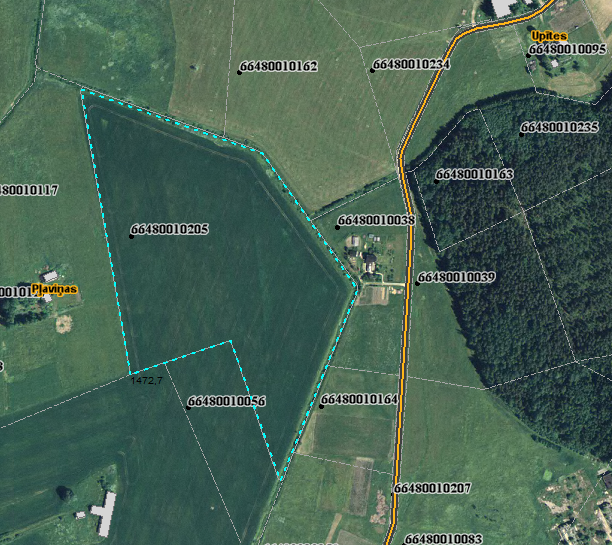 Sagatavoja: G.Meļķe-Kažoka